IntroductionLe renforcement des capacités constitue une fonction et une mission importantes de l'UIT, en particulier de l'UIT-D. Grâce aux nombreuses activités menées dans ce domaine, il a été possible d'améliorer le niveau de développement des télécommunications et de renforcer les capacités humaines dans les pays en développement. La Résolution 40 – Groupe sur les initiatives pour le renforcement des capacités, et la Résolution 73 – Centres d'Excellence de l'UIT de la Conférence mondiale de développement des télécommunications, fournissent à l'UIT des lignes directrices efficaces pour mener des activités dans le domaine du renforcement des capacités.Il convient de noter que l'UIT met en œuvre depuis 2019 un projet relatif aux Centres de transformation numérique (DTC) pour renforcer les capacités. Au cours de la consultation virtuelle des Conseillers de 2021 le Conseil de l'UIT a proposé de mettre sur pied un institut de formation de l'UIT et a présenté un rapport contenant une étude de faisabilité. De plus, l'UIT-D a procédé à un examen et à une évaluation du programme des Centres d'Excellence de l'UIT au cours du cycle d'études 2018-2022 et a formulé des recommandations sur le fonctionnement de ce programme pendant le prochain cycle d'études pour s'efforcer de remodeler l'image de marque de ces centres.PropositionCompte tenu de l'importance du rôle du renforcement des capacités dans divers pays en développement et de l'efficacité des travaux menés par l'UIT dans ce domaine, nous proposons ce qui suit:1)	Examiner en détail et récapituler les différentes activités que l'UIT a menées dans le domaine du renforcement des capacités pour fournir des orientations claires aux parties prenantes qui sont résolues à contribuer sérieusement aux activités de l'UIT en matière de renforcement des capacités, y compris le programme des Centres d'excellences, les Centres de transformation numérique et les activités de formation, dans le cadre de partenariats établis au niveau régional et de l'UIT et au titre de la coopération sur les projets de l'UIT-D.2)	Définir clairement les fonctions et les priorités de différents programmes de formation, afin d'optimiser les ressources de formation et d'éviter tout chevauchement et tout recoupement des activités. Des normes et des procédures uniformes devraient être appliquées dans le cadre de l'évaluation et de la sélection lorsqu'il n'existe pas de différences de priorité évidentes entre les programmes.3)	Promouvoir le partage des ressources, en ce qui concerne les tuteurs et les didacticiels, entre les établissements de formation existants et potentiels, en s'appuyant sur le rôle de coordonnateur que joue l'UIT. En outre, il est proposé que l'UIT participe davantage aux programmes de formation proposés par plusieurs autres établissements, pour mieux faire connaître les efforts déployés par l'UIT dans les domaines des technologies et de la normalisation.______________Conseil 2022
Genève, 21-31 mars 2022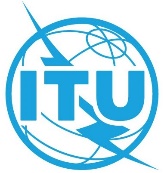 Point de l'ordre du jour: ADM 18Document C22/70-FPoint de l'ordre du jour: ADM 185 mars 2022Point de l'ordre du jour: ADM 18Original: chinoisProposition de la République populaire de ChineProposition de la République populaire de ChineRECOMMANDATIONS RELATIVES À L'INITIATIVE DE L'UIT SUR 
LE RENFORCEMENT DES CAPACITÉSRECOMMANDATIONS RELATIVES À L'INITIATIVE DE L'UIT SUR 
LE RENFORCEMENT DES CAPACITÉSRésuméOn trouvera dans le présent document de nouvelles recommandations sur les travaux à venir, compte tenu des différentes activités menées par l'UIT en matière de renforcement des capacités, qui visent: 1) à fournir des orientations claires aux parties prenantes qui se sont engagées à contribuer activement aux activités de l'UIT dans le domaine du renforcement des capacités, en examinant et récapitulant diverses activités menées par l'UIT dans ce domaine; 2) à définir clairement les fonctions et les priorités de différents programmes de formation; 3) à promouvoir le partage des ressources entre les établissements de formation existants et potentiels, l'UIT assumant un rôle de coordination à cet égard.Suite à donnerLe Conseil est invité à examiner la proposition et à lui donner la suite voulue.____________RéférencesPROGRAMME DES CENTRES D'EXCELLENCE DE L'UIT: EXAMEN STRATÉGIQUE DE 2021 ET RECOMMANDATIONS